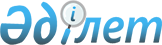 О внесении изменения в постановление акимата города Шымкент от 17 августа 2018 года № 89 "Об утверждении размеров тарифов за услуги, предоставляемые особо охраняемыми природными территориями местного значения со статусом юридического лица"Постановление акимата города Шымкент от 18 апреля 2023 года № 928. Зарегистрировано Департаментом юстиции города Шымкент 26 апреля 2023 года № 177-17
      Акимат города Шымкент ПОСТАНОВЛЯЕТ:
      1. Внести в постановление акимата города Шымкент от 17 августа 2018 года № 89 "Об утверждении размеров тарифов за услуги, предоставляемые особо охраняемыми природными территориями местного значения со статусом юридического лица" (зарегистрировано в Реестре государственной регистрации нормативных правовых актов под № 4711) следующее изменение:
      приложение к указанному постановлению изложить в новой редакции согласно приложению к настоящему постановлению.
      2. Государственному учреждению "Управление культуры, развития языков и архивов города Шымкент" в установленном законодательством Республики Казахстан порядке обеспечить:
      1) государственную регистрацию настоящего постановления в Департаменте юстиции города Шымкент;
      2) размещение настоящего постановления на интернет-ресурсе акимата города Шымкент после его официального опубликования.
      3. Контроль за исполнением настоящего постановления возложить на курирующего заместителя акима города Шымкент.
      4. Настоящее постановление вводится в действие по истечении десяти календарных дней после дня его первого официального опубликования. Размер тарифа за услугу, предоставляемую государственным коммунальным казенным предприятием "Шымкентский государственный зоологический парк" управления культуры, развития языков и архивов города Шымкент 
      Примечание:
      Государственное коммунальное казенное предприятие "Шымкентский государственный зоологический парк" управления культуры, развития языков и архивов города Шымкент предоставляет следующие льготы на услугу, предоставляемую особо охраняемой природной территорией:
      пенсионерам, лицам с инвалидностью, ветеранам Великой Отечественной войны, ветеранам боевых действий на территории других государств, ветеранам, приравненных по льготам к ветеранам Великой Отечественной войны, ветеранам труда, детям дошкольного возраста (до 6 лет) – бесплатно;
      детям школьного возраста (от 6 до 17 лет) – 50%;
      студентам дневного обучения – 25%.
					© 2012. РГП на ПХВ «Институт законодательства и правовой информации Республики Казахстан» Министерства юстиции Республики Казахстан
				
      Временно исполняющий обязанности

      акима города Шымкент 

М. Исахов
Приложение
к постановлению акимата
города Шымкент от
"18" апреля 2023 года № 928Приложение
к постановлению акимата
города Шымкент от
"17" августа 2018 года № 89
Наименование услуги
Единица измерения
Время пользования
Размер тарифа, тенге
Предоставление смотровых площадок (экспозиционная зона)
1
1 день 
800